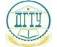 МИНИСТЕРСТВО НАУКИ И ВЫСШЕГО ОБРАЗОВАНИЯ РОССИЙСКОЙ ФЕДЕРАЦИИМИНИСТЕРСТВО НАУКИ И ВЫСШЕГО ОБРАЗОВАНИЯ РОССИЙСКОЙ ФЕДЕРАЦИИМИНИСТЕРСТВО НАУКИ И ВЫСШЕГО ОБРАЗОВАНИЯ РОССИЙСКОЙ ФЕДЕРАЦИИМИНИСТЕРСТВО НАУКИ И ВЫСШЕГО ОБРАЗОВАНИЯ РОССИЙСКОЙ ФЕДЕРАЦИИМИНИСТЕРСТВО НАУКИ И ВЫСШЕГО ОБРАЗОВАНИЯ РОССИЙСКОЙ ФЕДЕРАЦИИМИНИСТЕРСТВО НАУКИ И ВЫСШЕГО ОБРАЗОВАНИЯ РОССИЙСКОЙ ФЕДЕРАЦИИМИНИСТЕРСТВО НАУКИ И ВЫСШЕГО ОБРАЗОВАНИЯ РОССИЙСКОЙ ФЕДЕРАЦИИМИНИСТЕРСТВО НАУКИ И ВЫСШЕГО ОБРАЗОВАНИЯ РОССИЙСКОЙ ФЕДЕРАЦИИМИНИСТЕРСТВО НАУКИ И ВЫСШЕГО ОБРАЗОВАНИЯ РОССИЙСКОЙ ФЕДЕРАЦИИМИНИСТЕРСТВО НАУКИ И ВЫСШЕГО ОБРАЗОВАНИЯ РОССИЙСКОЙ ФЕДЕРАЦИИМИНИСТЕРСТВО НАУКИ И ВЫСШЕГО ОБРАЗОВАНИЯ РОССИЙСКОЙ ФЕДЕРАЦИИМИНИСТЕРСТВО НАУКИ И ВЫСШЕГО ОБРАЗОВАНИЯ РОССИЙСКОЙ ФЕДЕРАЦИИМИНИСТЕРСТВО НАУКИ И ВЫСШЕГО ОБРАЗОВАНИЯ РОССИЙСКОЙ ФЕДЕРАЦИИМИНИСТЕРСТВО НАУКИ И ВЫСШЕГО ОБРАЗОВАНИЯ РОССИЙСКОЙ ФЕДЕРАЦИИМИНИСТЕРСТВО НАУКИ И ВЫСШЕГО ОБРАЗОВАНИЯ РОССИЙСКОЙ ФЕДЕРАЦИИМИНИСТЕРСТВО НАУКИ И ВЫСШЕГО ОБРАЗОВАНИЯ РОССИЙСКОЙ ФЕДЕРАЦИИМИНИСТЕРСТВО НАУКИ И ВЫСШЕГО ОБРАЗОВАНИЯ РОССИЙСКОЙ ФЕДЕРАЦИИМИНИСТЕРСТВО НАУКИ И ВЫСШЕГО ОБРАЗОВАНИЯ РОССИЙСКОЙ ФЕДЕРАЦИИМИНИСТЕРСТВО НАУКИ И ВЫСШЕГО ОБРАЗОВАНИЯ РОССИЙСКОЙ ФЕДЕРАЦИИФЕДЕРАЛЬНОЕ ГОСУДАРСТВЕННОЕ БЮДЖЕТНОЕ ОБРАЗОВАТЕЛЬНОЕ УЧРЕЖДЕНИЕ ВЫСШЕГО ОБРАЗОВАНИЯ«ДОНСКОЙ ГОСУДАРСТВЕННЫЙ ТЕХНИЧЕСКИЙ УНИВЕРСИТЕТ»(ДГТУ)ФЕДЕРАЛЬНОЕ ГОСУДАРСТВЕННОЕ БЮДЖЕТНОЕ ОБРАЗОВАТЕЛЬНОЕ УЧРЕЖДЕНИЕ ВЫСШЕГО ОБРАЗОВАНИЯ«ДОНСКОЙ ГОСУДАРСТВЕННЫЙ ТЕХНИЧЕСКИЙ УНИВЕРСИТЕТ»(ДГТУ)ФЕДЕРАЛЬНОЕ ГОСУДАРСТВЕННОЕ БЮДЖЕТНОЕ ОБРАЗОВАТЕЛЬНОЕ УЧРЕЖДЕНИЕ ВЫСШЕГО ОБРАЗОВАНИЯ«ДОНСКОЙ ГОСУДАРСТВЕННЫЙ ТЕХНИЧЕСКИЙ УНИВЕРСИТЕТ»(ДГТУ)ФЕДЕРАЛЬНОЕ ГОСУДАРСТВЕННОЕ БЮДЖЕТНОЕ ОБРАЗОВАТЕЛЬНОЕ УЧРЕЖДЕНИЕ ВЫСШЕГО ОБРАЗОВАНИЯ«ДОНСКОЙ ГОСУДАРСТВЕННЫЙ ТЕХНИЧЕСКИЙ УНИВЕРСИТЕТ»(ДГТУ)ФЕДЕРАЛЬНОЕ ГОСУДАРСТВЕННОЕ БЮДЖЕТНОЕ ОБРАЗОВАТЕЛЬНОЕ УЧРЕЖДЕНИЕ ВЫСШЕГО ОБРАЗОВАНИЯ«ДОНСКОЙ ГОСУДАРСТВЕННЫЙ ТЕХНИЧЕСКИЙ УНИВЕРСИТЕТ»(ДГТУ)ФЕДЕРАЛЬНОЕ ГОСУДАРСТВЕННОЕ БЮДЖЕТНОЕ ОБРАЗОВАТЕЛЬНОЕ УЧРЕЖДЕНИЕ ВЫСШЕГО ОБРАЗОВАНИЯ«ДОНСКОЙ ГОСУДАРСТВЕННЫЙ ТЕХНИЧЕСКИЙ УНИВЕРСИТЕТ»(ДГТУ)ФЕДЕРАЛЬНОЕ ГОСУДАРСТВЕННОЕ БЮДЖЕТНОЕ ОБРАЗОВАТЕЛЬНОЕ УЧРЕЖДЕНИЕ ВЫСШЕГО ОБРАЗОВАНИЯ«ДОНСКОЙ ГОСУДАРСТВЕННЫЙ ТЕХНИЧЕСКИЙ УНИВЕРСИТЕТ»(ДГТУ)ФЕДЕРАЛЬНОЕ ГОСУДАРСТВЕННОЕ БЮДЖЕТНОЕ ОБРАЗОВАТЕЛЬНОЕ УЧРЕЖДЕНИЕ ВЫСШЕГО ОБРАЗОВАНИЯ«ДОНСКОЙ ГОСУДАРСТВЕННЫЙ ТЕХНИЧЕСКИЙ УНИВЕРСИТЕТ»(ДГТУ)ФЕДЕРАЛЬНОЕ ГОСУДАРСТВЕННОЕ БЮДЖЕТНОЕ ОБРАЗОВАТЕЛЬНОЕ УЧРЕЖДЕНИЕ ВЫСШЕГО ОБРАЗОВАНИЯ«ДОНСКОЙ ГОСУДАРСТВЕННЫЙ ТЕХНИЧЕСКИЙ УНИВЕРСИТЕТ»(ДГТУ)ФЕДЕРАЛЬНОЕ ГОСУДАРСТВЕННОЕ БЮДЖЕТНОЕ ОБРАЗОВАТЕЛЬНОЕ УЧРЕЖДЕНИЕ ВЫСШЕГО ОБРАЗОВАНИЯ«ДОНСКОЙ ГОСУДАРСТВЕННЫЙ ТЕХНИЧЕСКИЙ УНИВЕРСИТЕТ»(ДГТУ)ФЕДЕРАЛЬНОЕ ГОСУДАРСТВЕННОЕ БЮДЖЕТНОЕ ОБРАЗОВАТЕЛЬНОЕ УЧРЕЖДЕНИЕ ВЫСШЕГО ОБРАЗОВАНИЯ«ДОНСКОЙ ГОСУДАРСТВЕННЫЙ ТЕХНИЧЕСКИЙ УНИВЕРСИТЕТ»(ДГТУ)ФЕДЕРАЛЬНОЕ ГОСУДАРСТВЕННОЕ БЮДЖЕТНОЕ ОБРАЗОВАТЕЛЬНОЕ УЧРЕЖДЕНИЕ ВЫСШЕГО ОБРАЗОВАНИЯ«ДОНСКОЙ ГОСУДАРСТВЕННЫЙ ТЕХНИЧЕСКИЙ УНИВЕРСИТЕТ»(ДГТУ)ФЕДЕРАЛЬНОЕ ГОСУДАРСТВЕННОЕ БЮДЖЕТНОЕ ОБРАЗОВАТЕЛЬНОЕ УЧРЕЖДЕНИЕ ВЫСШЕГО ОБРАЗОВАНИЯ«ДОНСКОЙ ГОСУДАРСТВЕННЫЙ ТЕХНИЧЕСКИЙ УНИВЕРСИТЕТ»(ДГТУ)ФЕДЕРАЛЬНОЕ ГОСУДАРСТВЕННОЕ БЮДЖЕТНОЕ ОБРАЗОВАТЕЛЬНОЕ УЧРЕЖДЕНИЕ ВЫСШЕГО ОБРАЗОВАНИЯ«ДОНСКОЙ ГОСУДАРСТВЕННЫЙ ТЕХНИЧЕСКИЙ УНИВЕРСИТЕТ»(ДГТУ)ФЕДЕРАЛЬНОЕ ГОСУДАРСТВЕННОЕ БЮДЖЕТНОЕ ОБРАЗОВАТЕЛЬНОЕ УЧРЕЖДЕНИЕ ВЫСШЕГО ОБРАЗОВАНИЯ«ДОНСКОЙ ГОСУДАРСТВЕННЫЙ ТЕХНИЧЕСКИЙ УНИВЕРСИТЕТ»(ДГТУ)ФЕДЕРАЛЬНОЕ ГОСУДАРСТВЕННОЕ БЮДЖЕТНОЕ ОБРАЗОВАТЕЛЬНОЕ УЧРЕЖДЕНИЕ ВЫСШЕГО ОБРАЗОВАНИЯ«ДОНСКОЙ ГОСУДАРСТВЕННЫЙ ТЕХНИЧЕСКИЙ УНИВЕРСИТЕТ»(ДГТУ)ФЕДЕРАЛЬНОЕ ГОСУДАРСТВЕННОЕ БЮДЖЕТНОЕ ОБРАЗОВАТЕЛЬНОЕ УЧРЕЖДЕНИЕ ВЫСШЕГО ОБРАЗОВАНИЯ«ДОНСКОЙ ГОСУДАРСТВЕННЫЙ ТЕХНИЧЕСКИЙ УНИВЕРСИТЕТ»(ДГТУ)ФЕДЕРАЛЬНОЕ ГОСУДАРСТВЕННОЕ БЮДЖЕТНОЕ ОБРАЗОВАТЕЛЬНОЕ УЧРЕЖДЕНИЕ ВЫСШЕГО ОБРАЗОВАНИЯ«ДОНСКОЙ ГОСУДАРСТВЕННЫЙ ТЕХНИЧЕСКИЙ УНИВЕРСИТЕТ»(ДГТУ)ФЕДЕРАЛЬНОЕ ГОСУДАРСТВЕННОЕ БЮДЖЕТНОЕ ОБРАЗОВАТЕЛЬНОЕ УЧРЕЖДЕНИЕ ВЫСШЕГО ОБРАЗОВАНИЯ«ДОНСКОЙ ГОСУДАРСТВЕННЫЙ ТЕХНИЧЕСКИЙ УНИВЕРСИТЕТ»(ДГТУ)УТВЕРЖДАЮУТВЕРЖДАЮУТВЕРЖДАЮУТВЕРЖДАЮУТВЕРЖДАЮПроректор по УРиНО______________С.А. Пономарева«___»__________ 2023 г.  Проректор по УРиНО______________С.А. Пономарева«___»__________ 2023 г.  Проректор по УРиНО______________С.А. Пономарева«___»__________ 2023 г.  Проректор по УРиНО______________С.А. Пономарева«___»__________ 2023 г.  Проректор по УРиНО______________С.А. Пономарева«___»__________ 2023 г.  Проректор по УРиНО______________С.А. Пономарева«___»__________ 2023 г.  Проректор по УРиНО______________С.А. Пономарева«___»__________ 2023 г.  Проректор по УРиНО______________С.А. Пономарева«___»__________ 2023 г.  Проректор по УРиНО______________С.А. Пономарева«___»__________ 2023 г.  Проректор по УРиНО______________С.А. Пономарева«___»__________ 2023 г.  Проректор по УРиНО______________С.А. Пономарева«___»__________ 2023 г.  Проректор по УРиНО______________С.А. Пономарева«___»__________ 2023 г.  Проректор по УРиНО______________С.А. Пономарева«___»__________ 2023 г.  Проректор по УРиНО______________С.А. Пономарева«___»__________ 2023 г.  Проректор по УРиНО______________С.А. Пономарева«___»__________ 2023 г.  Проректор по УРиНО______________С.А. Пономарева«___»__________ 2023 г.  Проректор по УРиНО______________С.А. Пономарева«___»__________ 2023 г.  Проректор по УРиНО______________С.А. Пономарева«___»__________ 2023 г.  Проректор по УРиНО______________С.А. Пономарева«___»__________ 2023 г.  Проректор по УРиНО______________С.А. Пономарева«___»__________ 2023 г.  Учебная практикаУчебная практикаУчебная практикаУчебная практикаУчебная практикаУчебная практикаУчебная практикаУчебная практикаУчебная практикаУчебная практикаУчебная практикаУчебная практикаУчебная практикаУчебная практикаУчебная практикаУчебная практикаУчебная практикаУчебная практикаУчебная практикарабочая программа практикирабочая программа практикирабочая программа практикирабочая программа практикирабочая программа практикирабочая программа практикирабочая программа практикирабочая программа практикирабочая программа практикирабочая программа практикирабочая программа практикирабочая программа практикирабочая программа практикирабочая программа практикирабочая программа практикирабочая программа практикирабочая программа практикирабочая программа практикирабочая программа практикиЗакреплена заЗакреплена заАвиационный колледжАвиационный колледжАвиационный колледжАвиационный колледжАвиационный колледжАвиационный колледжАвиационный колледжАвиационный колледжАвиационный колледжАвиационный колледжАвиационный колледжАвиационный колледжАвиационный колледжАвиационный колледжУчебный планУчебный планУчебный планУчебный план49.02.01-2023-1-ФК9.plxФизическая культураПрофиль получаемого профессионального образования при реализации программы среднего общего образования: гуманитарный профиль49.02.01-2023-1-ФК9.plxФизическая культураПрофиль получаемого профессионального образования при реализации программы среднего общего образования: гуманитарный профиль49.02.01-2023-1-ФК9.plxФизическая культураПрофиль получаемого профессионального образования при реализации программы среднего общего образования: гуманитарный профиль49.02.01-2023-1-ФК9.plxФизическая культураПрофиль получаемого профессионального образования при реализации программы среднего общего образования: гуманитарный профиль49.02.01-2023-1-ФК9.plxФизическая культураПрофиль получаемого профессионального образования при реализации программы среднего общего образования: гуманитарный профиль49.02.01-2023-1-ФК9.plxФизическая культураПрофиль получаемого профессионального образования при реализации программы среднего общего образования: гуманитарный профиль49.02.01-2023-1-ФК9.plxФизическая культураПрофиль получаемого профессионального образования при реализации программы среднего общего образования: гуманитарный профиль49.02.01-2023-1-ФК9.plxФизическая культураПрофиль получаемого профессионального образования при реализации программы среднего общего образования: гуманитарный профиль49.02.01-2023-1-ФК9.plxФизическая культураПрофиль получаемого профессионального образования при реализации программы среднего общего образования: гуманитарный профиль49.02.01-2023-1-ФК9.plxФизическая культураПрофиль получаемого профессионального образования при реализации программы среднего общего образования: гуманитарный профиль49.02.01-2023-1-ФК9.plxФизическая культураПрофиль получаемого профессионального образования при реализации программы среднего общего образования: гуманитарный профиль49.02.01-2023-1-ФК9.plxФизическая культураПрофиль получаемого профессионального образования при реализации программы среднего общего образования: гуманитарный профиль49.02.01-2023-1-ФК9.plxФизическая культураПрофиль получаемого профессионального образования при реализации программы среднего общего образования: гуманитарный профиль49.02.01-2023-1-ФК9.plxФизическая культураПрофиль получаемого профессионального образования при реализации программы среднего общего образования: гуманитарный профиль49.02.01-2023-1-ФК9.plxФизическая культураПрофиль получаемого профессионального образования при реализации программы среднего общего образования: гуманитарный профиль49.02.01-2023-1-ФК9.plxФизическая культураПрофиль получаемого профессионального образования при реализации программы среднего общего образования: гуманитарный профиль49.02.01-2023-1-ФК9.plxФизическая культураПрофиль получаемого профессионального образования при реализации программы среднего общего образования: гуманитарный профиль49.02.01-2023-1-ФК9.plxФизическая культураПрофиль получаемого профессионального образования при реализации программы среднего общего образования: гуманитарный профиль49.02.01-2023-1-ФК9.plxФизическая культураПрофиль получаемого профессионального образования при реализации программы среднего общего образования: гуманитарный профиль49.02.01-2023-1-ФК9.plxФизическая культураПрофиль получаемого профессионального образования при реализации программы среднего общего образования: гуманитарный профиль49.02.01-2023-1-ФК9.plxФизическая культураПрофиль получаемого профессионального образования при реализации программы среднего общего образования: гуманитарный профиль49.02.01-2023-1-ФК9.plxФизическая культураПрофиль получаемого профессионального образования при реализации программы среднего общего образования: гуманитарный профиль49.02.01-2023-1-ФК9.plxФизическая культураПрофиль получаемого профессионального образования при реализации программы среднего общего образования: гуманитарный профиль49.02.01-2023-1-ФК9.plxФизическая культураПрофиль получаемого профессионального образования при реализации программы среднего общего образования: гуманитарный профиль49.02.01-2023-1-ФК9.plxФизическая культураПрофиль получаемого профессионального образования при реализации программы среднего общего образования: гуманитарный профиль49.02.01-2023-1-ФК9.plxФизическая культураПрофиль получаемого профессионального образования при реализации программы среднего общего образования: гуманитарный профиль49.02.01-2023-1-ФК9.plxФизическая культураПрофиль получаемого профессионального образования при реализации программы среднего общего образования: гуманитарный профиль49.02.01-2023-1-ФК9.plxФизическая культураПрофиль получаемого профессионального образования при реализации программы среднего общего образования: гуманитарный профильКвалификацияКвалификацияКвалификацияКвалификацияПедагог по физической культуре и спортуПедагог по физической культуре и спортуПедагог по физической культуре и спортуПедагог по физической культуре и спортуПедагог по физической культуре и спортуПедагог по физической культуре и спортуПедагог по физической культуре и спортуПедагог по физической культуре и спортуПедагог по физической культуре и спортуПедагог по физической культуре и спортуПедагог по физической культуре и спортуПедагог по физической культуре и спортуПедагог по физической культуре и спортуПедагог по физической культуре и спортуФорма обученияФорма обученияФорма обученияФорма обученияочнаяочнаяочнаяочнаяочнаяочнаяочнаяочнаяочнаяочнаяочнаяочнаяочнаяочнаяОбщая трудоемкостьОбщая трудоемкостьОбщая трудоемкость0 ЗЕТ0 ЗЕТ0 ЗЕТ0 ЗЕТЧасов по учебному плануЧасов по учебному плануЧасов по учебному плануЧасов по учебному плануЧасов по учебному плану144144Формы контроля  в семестрах:Формы контроля  в семестрах:Формы контроля  в семестрах:Формы контроля  в семестрах:Формы контроля  в семестрах:в том числе:в том числе:в том числе:в том числе:в том числе:зачеты с оценкой 4зачеты с оценкой 4зачеты с оценкой 4аудиторные занятияаудиторные занятияаудиторные занятияаудиторные занятия144144зачеты с оценкой 4зачеты с оценкой 4зачеты с оценкой 4самостоятельная работасамостоятельная работасамостоятельная работасамостоятельная работа00Распределение часов дисциплины по семестрамРаспределение часов дисциплины по семестрамРаспределение часов дисциплины по семестрамРаспределение часов дисциплины по семестрамРаспределение часов дисциплины по семестрамРаспределение часов дисциплины по семестрамСеместр44ИтогоИтогоИтогоНедельИтогоИтогоИтогоВид занятийУПРПУПУПРППрактические144144144144144Итого ауд.144144144144144Итого1441441441441442023 г.2023 г.УП: 49.02.01-2023-1-ФК9.plxУП: 49.02.01-2023-1-ФК9.plxУП: 49.02.01-2023-1-ФК9.plxУП: 49.02.01-2023-1-ФК9.plxУП: 49.02.01-2023-1-ФК9.plxстр. 3Программу составил(и):Программу составил(и):Программу составил(и):Программу составил(и):Ст.пр., Д.А. Жихарев _________________Ст.пр., Д.А. Жихарев _________________Ст.пр., Д.А. Жихарев _________________Ст.пр., Д.А. Жихарев _________________Ст.пр., Д.А. Жихарев _________________Ст.пр., Д.А. Жихарев _________________Ст.пр., Д.А. Жихарев _________________Ст.пр., Д.А. Жихарев _________________Ст.пр., Д.А. Жихарев _________________Ст.пр., Д.А. Жихарев _________________Рецензент(ы):Рецензент(ы):Рецензент(ы):Рецензент(ы):Доц., Л.М. Демьянова;Преп., Р.Г. Данилова _________________Доц., Л.М. Демьянова;Преп., Р.Г. Данилова _________________Доц., Л.М. Демьянова;Преп., Р.Г. Данилова _________________Доц., Л.М. Демьянова;Преп., Р.Г. Данилова _________________Доц., Л.М. Демьянова;Преп., Р.Г. Данилова _________________Доц., Л.М. Демьянова;Преп., Р.Г. Данилова _________________Доц., Л.М. Демьянова;Преп., Р.Г. Данилова _________________Доц., Л.М. Демьянова;Преп., Р.Г. Данилова _________________Доц., Л.М. Демьянова;Преп., Р.Г. Данилова _________________Доц., Л.М. Демьянова;Преп., Р.Г. Данилова _________________Рабочая программа практикиРабочая программа практикиРабочая программа практикиРабочая программа практикиРабочая программа практикиРабочая программа практикиРабочая программа практикиУчебная практикаУчебная практикаУчебная практикаУчебная практикаУчебная практикаУчебная практикаУчебная практикаУчебная практикаУчебная практикаУчебная практикаразработана в соответствии с ФГОС СПО:разработана в соответствии с ФГОС СПО:разработана в соответствии с ФГОС СПО:разработана в соответствии с ФГОС СПО:разработана в соответствии с ФГОС СПО:разработана в соответствии с ФГОС СПО:разработана в соответствии с ФГОС СПО:Федеральный государственный образовательный стандарт среднего профессионального образования по специальности 49.02.01 ФИЗИЧЕСКАЯ КУЛЬТУРА (программа подготовки специалистов среднего звена). (приказ Минпросвещения РФ от 11.11.2022 г. № 968)Федеральный государственный образовательный стандарт среднего профессионального образования по специальности 49.02.01 ФИЗИЧЕСКАЯ КУЛЬТУРА (программа подготовки специалистов среднего звена). (приказ Минпросвещения РФ от 11.11.2022 г. № 968)Федеральный государственный образовательный стандарт среднего профессионального образования по специальности 49.02.01 ФИЗИЧЕСКАЯ КУЛЬТУРА (программа подготовки специалистов среднего звена). (приказ Минпросвещения РФ от 11.11.2022 г. № 968)Федеральный государственный образовательный стандарт среднего профессионального образования по специальности 49.02.01 ФИЗИЧЕСКАЯ КУЛЬТУРА (программа подготовки специалистов среднего звена). (приказ Минпросвещения РФ от 11.11.2022 г. № 968)Федеральный государственный образовательный стандарт среднего профессионального образования по специальности 49.02.01 ФИЗИЧЕСКАЯ КУЛЬТУРА (программа подготовки специалистов среднего звена). (приказ Минпросвещения РФ от 11.11.2022 г. № 968)Федеральный государственный образовательный стандарт среднего профессионального образования по специальности 49.02.01 ФИЗИЧЕСКАЯ КУЛЬТУРА (программа подготовки специалистов среднего звена). (приказ Минпросвещения РФ от 11.11.2022 г. № 968)Федеральный государственный образовательный стандарт среднего профессионального образования по специальности 49.02.01 ФИЗИЧЕСКАЯ КУЛЬТУРА (программа подготовки специалистов среднего звена). (приказ Минпросвещения РФ от 11.11.2022 г. № 968)Федеральный государственный образовательный стандарт среднего профессионального образования по специальности 49.02.01 ФИЗИЧЕСКАЯ КУЛЬТУРА (программа подготовки специалистов среднего звена). (приказ Минпросвещения РФ от 11.11.2022 г. № 968)Федеральный государственный образовательный стандарт среднего профессионального образования по специальности 49.02.01 ФИЗИЧЕСКАЯ КУЛЬТУРА (программа подготовки специалистов среднего звена). (приказ Минпросвещения РФ от 11.11.2022 г. № 968)Федеральный государственный образовательный стандарт среднего профессионального образования по специальности 49.02.01 ФИЗИЧЕСКАЯ КУЛЬТУРА (программа подготовки специалистов среднего звена). (приказ Минпросвещения РФ от 11.11.2022 г. № 968)составлена на основании учебного плана:составлена на основании учебного плана:составлена на основании учебного плана:составлена на основании учебного плана:составлена на основании учебного плана:составлена на основании учебного плана:составлена на основании учебного плана:Физическая культураПрофиль получаемого профессионального образования при реализации программы среднего общего образования: гуманитарный профильФизическая культураПрофиль получаемого профессионального образования при реализации программы среднего общего образования: гуманитарный профильФизическая культураПрофиль получаемого профессионального образования при реализации программы среднего общего образования: гуманитарный профильФизическая культураПрофиль получаемого профессионального образования при реализации программы среднего общего образования: гуманитарный профильФизическая культураПрофиль получаемого профессионального образования при реализации программы среднего общего образования: гуманитарный профильФизическая культураПрофиль получаемого профессионального образования при реализации программы среднего общего образования: гуманитарный профильФизическая культураПрофиль получаемого профессионального образования при реализации программы среднего общего образования: гуманитарный профильФизическая культураПрофиль получаемого профессионального образования при реализации программы среднего общего образования: гуманитарный профильФизическая культураПрофиль получаемого профессионального образования при реализации программы среднего общего образования: гуманитарный профильФизическая культураПрофиль получаемого профессионального образования при реализации программы среднего общего образования: гуманитарный профильутвержденного Учёным советом университета от 21.09.2023 протокол № 9.утвержденного Учёным советом университета от 21.09.2023 протокол № 9.утвержденного Учёным советом университета от 21.09.2023 протокол № 9.утвержденного Учёным советом университета от 21.09.2023 протокол № 9.утвержденного Учёным советом университета от 21.09.2023 протокол № 9.утвержденного Учёным советом университета от 21.09.2023 протокол № 9.утвержденного Учёным советом университета от 21.09.2023 протокол № 9.утвержденного Учёным советом университета от 21.09.2023 протокол № 9.утвержденного Учёным советом университета от 21.09.2023 протокол № 9.утвержденного Учёным советом университета от 21.09.2023 протокол № 9.Рабочая программа одобрена на заседании педагогического советаРабочая программа одобрена на заседании педагогического советаРабочая программа одобрена на заседании педагогического советаРабочая программа одобрена на заседании педагогического советаРабочая программа одобрена на заседании педагогического советаРабочая программа одобрена на заседании педагогического советаРабочая программа одобрена на заседании педагогического советаРабочая программа одобрена на заседании педагогического советаРабочая программа одобрена на заседании педагогического советаРабочая программа одобрена на заседании педагогического советаАвиационно-технологического колледжаАвиационно-технологического колледжаАвиационно-технологического колледжаАвиационно-технологического колледжаАвиационно-технологического колледжаАвиационно-технологического колледжаАвиационно-технологического колледжаАвиационно-технологического колледжаПротокол от 20.03.2023 г.  № 4Срок действия программы: 2023-2027 уч.г.Директор Авиационно-технологического колледжа_____________ В.А.ЗибровПротокол от 20.03.2023 г.  № 4Срок действия программы: 2023-2027 уч.г.Директор Авиационно-технологического колледжа_____________ В.А.ЗибровПротокол от 20.03.2023 г.  № 4Срок действия программы: 2023-2027 уч.г.Директор Авиационно-технологического колледжа_____________ В.А.ЗибровПротокол от 20.03.2023 г.  № 4Срок действия программы: 2023-2027 уч.г.Директор Авиационно-технологического колледжа_____________ В.А.ЗибровПротокол от 20.03.2023 г.  № 4Срок действия программы: 2023-2027 уч.г.Директор Авиационно-технологического колледжа_____________ В.А.ЗибровПротокол от 20.03.2023 г.  № 4Срок действия программы: 2023-2027 уч.г.Директор Авиационно-технологического колледжа_____________ В.А.ЗибровПротокол от 20.03.2023 г.  № 4Срок действия программы: 2023-2027 уч.г.Директор Авиационно-технологического колледжа_____________ В.А.ЗибровПротокол от 20.03.2023 г.  № 4Срок действия программы: 2023-2027 уч.г.Директор Авиационно-технологического колледжа_____________ В.А.ЗибровПротокол от 20.03.2023 г.  № 4Срок действия программы: 2023-2027 уч.г.Директор Авиационно-технологического колледжа_____________ В.А.ЗибровПротокол от 20.03.2023 г.  № 4Срок действия программы: 2023-2027 уч.г.Директор Авиационно-технологического колледжа_____________ В.А.ЗибровПротокол от 20.03.2023 г.  № 4Срок действия программы: 2023-2027 уч.г.Директор Авиационно-технологического колледжа_____________ В.А.ЗибровПротокол от 20.03.2023 г.  № 4Срок действия программы: 2023-2027 уч.г.Директор Авиационно-технологического колледжа_____________ В.А.ЗибровПротокол от 20.03.2023 г.  № 4Срок действия программы: 2023-2027 уч.г.Директор Авиационно-технологического колледжа_____________ В.А.ЗибровПротокол от 20.03.2023 г.  № 4Срок действия программы: 2023-2027 уч.г.Директор Авиационно-технологического колледжа_____________ В.А.ЗибровПротокол от 20.03.2023 г.  № 4Срок действия программы: 2023-2027 уч.г.Директор Авиационно-технологического колледжа_____________ В.А.ЗибровПротокол от 20.03.2023 г.  № 4Срок действия программы: 2023-2027 уч.г.Директор Авиационно-технологического колледжа_____________ В.А.ЗибровПротокол от 20.03.2023 г.  № 4Срок действия программы: 2023-2027 уч.г.Директор Авиационно-технологического колледжа_____________ В.А.ЗибровПротокол от 20.03.2023 г.  № 4Срок действия программы: 2023-2027 уч.г.Директор Авиационно-технологического колледжа_____________ В.А.ЗибровПротокол от 20.03.2023 г.  № 4Срок действия программы: 2023-2027 уч.г.Директор Авиационно-технологического колледжа_____________ В.А.ЗибровПротокол от 20.03.2023 г.  № 4Срок действия программы: 2023-2027 уч.г.Директор Авиационно-технологического колледжа_____________ В.А.ЗибровПротокол от 20.03.2023 г.  № 4Срок действия программы: 2023-2027 уч.г.Директор Авиационно-технологического колледжа_____________ В.А.ЗибровПротокол от 20.03.2023 г.  № 4Срок действия программы: 2023-2027 уч.г.Директор Авиационно-технологического колледжа_____________ В.А.ЗибровПротокол от 20.03.2023 г.  № 4Срок действия программы: 2023-2027 уч.г.Директор Авиационно-технологического колледжа_____________ В.А.ЗибровПротокол от 20.03.2023 г.  № 4Срок действия программы: 2023-2027 уч.г.Директор Авиационно-технологического колледжа_____________ В.А.ЗибровПротокол от 20.03.2023 г.  № 4Срок действия программы: 2023-2027 уч.г.Директор Авиационно-технологического колледжа_____________ В.А.ЗибровПротокол от 20.03.2023 г.  № 4Срок действия программы: 2023-2027 уч.г.Директор Авиационно-технологического колледжа_____________ В.А.ЗибровПротокол от 20.03.2023 г.  № 4Срок действия программы: 2023-2027 уч.г.Директор Авиационно-технологического колледжа_____________ В.А.ЗибровПротокол от 20.03.2023 г.  № 4Срок действия программы: 2023-2027 уч.г.Директор Авиационно-технологического колледжа_____________ В.А.ЗибровПротокол от 20.03.2023 г.  № 4Срок действия программы: 2023-2027 уч.г.Директор Авиационно-технологического колледжа_____________ В.А.ЗибровПротокол от 20.03.2023 г.  № 4Срок действия программы: 2023-2027 уч.г.Директор Авиационно-технологического колледжа_____________ В.А.ЗибровПротокол от 20.03.2023 г.  № 4Срок действия программы: 2023-2027 уч.г.Директор Авиационно-технологического колледжа_____________ В.А.ЗибровПротокол от 20.03.2023 г.  № 4Срок действия программы: 2023-2027 уч.г.Директор Авиационно-технологического колледжа_____________ В.А.ЗибровПротокол от 20.03.2023 г.  № 4Срок действия программы: 2023-2027 уч.г.Директор Авиационно-технологического колледжа_____________ В.А.ЗибровПротокол от 20.03.2023 г.  № 4Срок действия программы: 2023-2027 уч.г.Директор Авиационно-технологического колледжа_____________ В.А.ЗибровПротокол от 20.03.2023 г.  № 4Срок действия программы: 2023-2027 уч.г.Директор Авиационно-технологического колледжа_____________ В.А.ЗибровПротокол от 20.03.2023 г.  № 4Срок действия программы: 2023-2027 уч.г.Директор Авиационно-технологического колледжа_____________ В.А.ЗибровПротокол от 20.03.2023 г.  № 4Срок действия программы: 2023-2027 уч.г.Директор Авиационно-технологического колледжа_____________ В.А.ЗибровПротокол от 20.03.2023 г.  № 4Срок действия программы: 2023-2027 уч.г.Директор Авиационно-технологического колледжа_____________ В.А.ЗибровПротокол от 20.03.2023 г.  № 4Срок действия программы: 2023-2027 уч.г.Директор Авиационно-технологического колледжа_____________ В.А.ЗибровПротокол от 20.03.2023 г.  № 4Срок действия программы: 2023-2027 уч.г.Директор Авиационно-технологического колледжа_____________ В.А.ЗибровУП: 49.02.01-2023-1-ФК9.plxУП: 49.02.01-2023-1-ФК9.plxУП: 49.02.01-2023-1-ФК9.plxстр. 41. ОБЛАСТЬ ПРИМЕНЕНИЯ РАБОЧЕЙ ПРОГРАММЫ1. ОБЛАСТЬ ПРИМЕНЕНИЯ РАБОЧЕЙ ПРОГРАММЫ1. ОБЛАСТЬ ПРИМЕНЕНИЯ РАБОЧЕЙ ПРОГРАММЫ1. ОБЛАСТЬ ПРИМЕНЕНИЯ РАБОЧЕЙ ПРОГРАММЫ1. ОБЛАСТЬ ПРИМЕНЕНИЯ РАБОЧЕЙ ПРОГРАММЫ2. МЕСТО ПРАКТИКИ В СТРУКТУРЕ ОБРАЗОВАТЕЛЬНОЙ ПРОГРАММЫ2. МЕСТО ПРАКТИКИ В СТРУКТУРЕ ОБРАЗОВАТЕЛЬНОЙ ПРОГРАММЫ2. МЕСТО ПРАКТИКИ В СТРУКТУРЕ ОБРАЗОВАТЕЛЬНОЙ ПРОГРАММЫ2. МЕСТО ПРАКТИКИ В СТРУКТУРЕ ОБРАЗОВАТЕЛЬНОЙ ПРОГРАММЫ2. МЕСТО ПРАКТИКИ В СТРУКТУРЕ ОБРАЗОВАТЕЛЬНОЙ ПРОГРАММЫЦикл (раздел) ОП:Цикл (раздел) ОП:УП.02.01.УП.02.01.УП.02.01.2.1Требования к предварительной подготовке обучающегося:Требования к предварительной подготовке обучающегося:Требования к предварительной подготовке обучающегося:Требования к предварительной подготовке обучающегося:2.1.1Профильные учебные предметыПрофильные учебные предметыПрофильные учебные предметыПрофильные учебные предметы2.2Дисциплины (модули) и практики, для которых освоение данной дисциплины (модуля) необходимо как предшествующее:Дисциплины (модули) и практики, для которых освоение данной дисциплины (модуля) необходимо как предшествующее:Дисциплины (модули) и практики, для которых освоение данной дисциплины (модуля) необходимо как предшествующее:Дисциплины (модули) и практики, для которых освоение данной дисциплины (модуля) необходимо как предшествующее:3. ЦЕЛИ И ЗАДАЧИ ПРАКТИКИ - ТРЕБОВАНИЯ К РЕЗУЛЬТАТУ ОСВОЕНИЯ ПРАКТИКИ3. ЦЕЛИ И ЗАДАЧИ ПРАКТИКИ - ТРЕБОВАНИЯ К РЕЗУЛЬТАТУ ОСВОЕНИЯ ПРАКТИКИ3. ЦЕЛИ И ЗАДАЧИ ПРАКТИКИ - ТРЕБОВАНИЯ К РЕЗУЛЬТАТУ ОСВОЕНИЯ ПРАКТИКИ3. ЦЕЛИ И ЗАДАЧИ ПРАКТИКИ - ТРЕБОВАНИЯ К РЕЗУЛЬТАТУ ОСВОЕНИЯ ПРАКТИКИ3. ЦЕЛИ И ЗАДАЧИ ПРАКТИКИ - ТРЕБОВАНИЯ К РЕЗУЛЬТАТУ ОСВОЕНИЯ ПРАКТИКИОК 1: Понимать сущность и социальную значимость своей будущей профессии, проявлять к ней устойчивый интерес.ОК 1: Понимать сущность и социальную значимость своей будущей профессии, проявлять к ней устойчивый интерес.ОК 1: Понимать сущность и социальную значимость своей будущей профессии, проявлять к ней устойчивый интерес.ОК 1: Понимать сущность и социальную значимость своей будущей профессии, проявлять к ней устойчивый интерес.ОК 1: Понимать сущность и социальную значимость своей будущей профессии, проявлять к ней устойчивый интерес.ОК 2: Организовывать собственную деятельность, определять методы решения профессиональных задач, оценивать их эффективность и качество.ОК 2: Организовывать собственную деятельность, определять методы решения профессиональных задач, оценивать их эффективность и качество.ОК 2: Организовывать собственную деятельность, определять методы решения профессиональных задач, оценивать их эффективность и качество.ОК 2: Организовывать собственную деятельность, определять методы решения профессиональных задач, оценивать их эффективность и качество.ОК 2: Организовывать собственную деятельность, определять методы решения профессиональных задач, оценивать их эффективность и качество.ОК 3: Оценивать риски и принимать решения в нестандартных ситуациях.ОК 3: Оценивать риски и принимать решения в нестандартных ситуациях.ОК 3: Оценивать риски и принимать решения в нестандартных ситуациях.ОК 3: Оценивать риски и принимать решения в нестандартных ситуациях.ОК 3: Оценивать риски и принимать решения в нестандартных ситуациях.ОК 4: Осуществлять поиск, анализ и оценку информации, необходимой для постановки и решения профессиональных задач, профессионального и личностного развития.ОК 4: Осуществлять поиск, анализ и оценку информации, необходимой для постановки и решения профессиональных задач, профессионального и личностного развития.ОК 4: Осуществлять поиск, анализ и оценку информации, необходимой для постановки и решения профессиональных задач, профессионального и личностного развития.ОК 4: Осуществлять поиск, анализ и оценку информации, необходимой для постановки и решения профессиональных задач, профессионального и личностного развития.ОК 4: Осуществлять поиск, анализ и оценку информации, необходимой для постановки и решения профессиональных задач, профессионального и личностного развития.ОК 5: Использовать информационно-коммуникационные технологии для совершенствования профессиональной деятельности.ОК 5: Использовать информационно-коммуникационные технологии для совершенствования профессиональной деятельности.ОК 5: Использовать информационно-коммуникационные технологии для совершенствования профессиональной деятельности.ОК 5: Использовать информационно-коммуникационные технологии для совершенствования профессиональной деятельности.ОК 5: Использовать информационно-коммуникационные технологии для совершенствования профессиональной деятельности.ОК 6: Работать в коллективе и команде, взаимодействовать с коллегами и социальными партнерами.ОК 6: Работать в коллективе и команде, взаимодействовать с коллегами и социальными партнерами.ОК 6: Работать в коллективе и команде, взаимодействовать с коллегами и социальными партнерами.ОК 6: Работать в коллективе и команде, взаимодействовать с коллегами и социальными партнерами.ОК 6: Работать в коллективе и команде, взаимодействовать с коллегами и социальными партнерами.ОК 7: Ставить цели, мотивировать деятельность занимающихся физической культурой и спортом, организовывать и контролировать их работу с принятием на себя ответственности за качество учебно-тренировочного процесса и организации физкультурно-спортивных мероприятий и занятий.ОК 7: Ставить цели, мотивировать деятельность занимающихся физической культурой и спортом, организовывать и контролировать их работу с принятием на себя ответственности за качество учебно-тренировочного процесса и организации физкультурно-спортивных мероприятий и занятий.ОК 7: Ставить цели, мотивировать деятельность занимающихся физической культурой и спортом, организовывать и контролировать их работу с принятием на себя ответственности за качество учебно-тренировочного процесса и организации физкультурно-спортивных мероприятий и занятий.ОК 7: Ставить цели, мотивировать деятельность занимающихся физической культурой и спортом, организовывать и контролировать их работу с принятием на себя ответственности за качество учебно-тренировочного процесса и организации физкультурно-спортивных мероприятий и занятий.ОК 7: Ставить цели, мотивировать деятельность занимающихся физической культурой и спортом, организовывать и контролировать их работу с принятием на себя ответственности за качество учебно-тренировочного процесса и организации физкультурно-спортивных мероприятий и занятий.ОК 8: Самостоятельно определять задачи профессионального и личностного развития, заниматься самообразованием, осознанно планировать повышение квалификации.ОК 8: Самостоятельно определять задачи профессионального и личностного развития, заниматься самообразованием, осознанно планировать повышение квалификации.ОК 8: Самостоятельно определять задачи профессионального и личностного развития, заниматься самообразованием, осознанно планировать повышение квалификации.ОК 8: Самостоятельно определять задачи профессионального и личностного развития, заниматься самообразованием, осознанно планировать повышение квалификации.ОК 8: Самостоятельно определять задачи профессионального и личностного развития, заниматься самообразованием, осознанно планировать повышение квалификации.ОК 9: Осуществлять профессиональную деятельность в условиях обновления ее целей, содержания и смены технологий.ОК 9: Осуществлять профессиональную деятельность в условиях обновления ее целей, содержания и смены технологий.ОК 9: Осуществлять профессиональную деятельность в условиях обновления ее целей, содержания и смены технологий.ОК 9: Осуществлять профессиональную деятельность в условиях обновления ее целей, содержания и смены технологий.ОК 9: Осуществлять профессиональную деятельность в условиях обновления ее целей, содержания и смены технологий.ОК 10: Осуществлять профилактику травматизма, обеспечивать охрану жизни и здоровья занимающихся.ОК 10: Осуществлять профилактику травматизма, обеспечивать охрану жизни и здоровья занимающихся.ОК 10: Осуществлять профилактику травматизма, обеспечивать охрану жизни и здоровья занимающихся.ОК 10: Осуществлять профилактику травматизма, обеспечивать охрану жизни и здоровья занимающихся.ОК 10: Осуществлять профилактику травматизма, обеспечивать охрану жизни и здоровья занимающихся.ПК 2.1.: Определять цели, задачи и планировать физкультурно-спортивные мероприятия и занятия с различными возрастными группами населения.ПК 2.1.: Определять цели, задачи и планировать физкультурно-спортивные мероприятия и занятия с различными возрастными группами населения.ПК 2.1.: Определять цели, задачи и планировать физкультурно-спортивные мероприятия и занятия с различными возрастными группами населения.ПК 2.1.: Определять цели, задачи и планировать физкультурно-спортивные мероприятия и занятия с различными возрастными группами населения.ПК 2.1.: Определять цели, задачи и планировать физкультурно-спортивные мероприятия и занятия с различными возрастными группами населения.ПК 2.2.: Мотивировать население различных возрастных групп к участию в физкультурно-спортивной деятельности.ПК 2.2.: Мотивировать население различных возрастных групп к участию в физкультурно-спортивной деятельности.ПК 2.2.: Мотивировать население различных возрастных групп к участию в физкультурно-спортивной деятельности.ПК 2.2.: Мотивировать население различных возрастных групп к участию в физкультурно-спортивной деятельности.ПК 2.2.: Мотивировать население различных возрастных групп к участию в физкультурно-спортивной деятельности.ПК 2.3.: Организовывать и проводить физкультурно-спортивные мероприятия и занятия.ПК 2.3.: Организовывать и проводить физкультурно-спортивные мероприятия и занятия.ПК 2.3.: Организовывать и проводить физкультурно-спортивные мероприятия и занятия.ПК 2.3.: Организовывать и проводить физкультурно-спортивные мероприятия и занятия.ПК 2.3.: Организовывать и проводить физкультурно-спортивные мероприятия и занятия.ПК 2.4.: Осуществлять педагогический контроль в процессе проведения физкультурно-спортивных мероприятий и занятий.ПК 2.4.: Осуществлять педагогический контроль в процессе проведения физкультурно-спортивных мероприятий и занятий.ПК 2.4.: Осуществлять педагогический контроль в процессе проведения физкультурно-спортивных мероприятий и занятий.ПК 2.4.: Осуществлять педагогический контроль в процессе проведения физкультурно-спортивных мероприятий и занятий.ПК 2.4.: Осуществлять педагогический контроль в процессе проведения физкультурно-спортивных мероприятий и занятий.ПК 2.5.: Организовывать обустройство и эксплуатацию спортивных сооружений и мест занятий физической культурой и спортом.ПК 2.5.: Организовывать обустройство и эксплуатацию спортивных сооружений и мест занятий физической культурой и спортом.ПК 2.5.: Организовывать обустройство и эксплуатацию спортивных сооружений и мест занятий физической культурой и спортом.ПК 2.5.: Организовывать обустройство и эксплуатацию спортивных сооружений и мест занятий физической культурой и спортом.ПК 2.5.: Организовывать обустройство и эксплуатацию спортивных сооружений и мест занятий физической культурой и спортом.ПК 2.6.: Оформлять документацию (учебную, учетную, отчетную, сметно-финансовую), обеспечивающую организацию и проведение физкультурно-спортивных мероприятий и занятий и функционирование спортивных сооружений и мест занятий физической культурой и спортом.ПК 2.6.: Оформлять документацию (учебную, учетную, отчетную, сметно-финансовую), обеспечивающую организацию и проведение физкультурно-спортивных мероприятий и занятий и функционирование спортивных сооружений и мест занятий физической культурой и спортом.ПК 2.6.: Оформлять документацию (учебную, учетную, отчетную, сметно-финансовую), обеспечивающую организацию и проведение физкультурно-спортивных мероприятий и занятий и функционирование спортивных сооружений и мест занятий физической культурой и спортом.ПК 2.6.: Оформлять документацию (учебную, учетную, отчетную, сметно-финансовую), обеспечивающую организацию и проведение физкультурно-спортивных мероприятий и занятий и функционирование спортивных сооружений и мест занятий физической культурой и спортом.ПК 2.6.: Оформлять документацию (учебную, учетную, отчетную, сметно-финансовую), обеспечивающую организацию и проведение физкультурно-спортивных мероприятий и занятий и функционирование спортивных сооружений и мест занятий физической культурой и спортом.В результате освоения дисциплины (модуля) обучающийся долженВ результате освоения дисциплины (модуля) обучающийся долженВ результате освоения дисциплины (модуля) обучающийся долженВ результате освоения дисциплины (модуля) обучающийся долженВ результате освоения дисциплины (модуля) обучающийся должен3.1Знать:Знать:Знать:Знать:3.1.1 требования к планированию и проведению физкультурно-спортивных мероприятий и занятий с различными возрастными группами занимающихся; требования к планированию и проведению физкультурно-спортивных мероприятий и занятий с различными возрастными группами занимающихся; требования к планированию и проведению физкультурно-спортивных мероприятий и занятий с различными возрастными группами занимающихся; требования к планированию и проведению физкультурно-спортивных мероприятий и занятий с различными возрастными группами занимающихся;3.1.2 сущность, цель, задачи, функции, содержание, формы и методы физкультурно- спортивных мероприятий и занятий; сущность, цель, задачи, функции, содержание, формы и методы физкультурно- спортивных мероприятий и занятий; сущность, цель, задачи, функции, содержание, формы и методы физкультурно- спортивных мероприятий и занятий; сущность, цель, задачи, функции, содержание, формы и методы физкультурно- спортивных мероприятий и занятий;3.1.3 основы оздоровительной тренировки в изученных видах физкультурно-спортивной деятельности; основы оздоровительной тренировки в изученных видах физкультурно-спортивной деятельности; основы оздоровительной тренировки в изученных видах физкультурно-спортивной деятельности; основы оздоровительной тренировки в изученных видах физкультурно-спортивной деятельности;3.1.4 историю, этапы развития и терминологию базовых и новых видов спорта и физкультурно-спортивной деятельности; историю, этапы развития и терминологию базовых и новых видов спорта и физкультурно-спортивной деятельности; историю, этапы развития и терминологию базовых и новых видов спорта и физкультурно-спортивной деятельности; историю, этапы развития и терминологию базовых и новых видов спорта и физкультурно-спортивной деятельности;3.1.5 технику профессионально значимых двигательных действий изученных видов физкультурно-спортивной деятельности; технику профессионально значимых двигательных действий изученных видов физкультурно-спортивной деятельности; технику профессионально значимых двигательных действий изученных видов физкультурно-спортивной деятельности; технику профессионально значимых двигательных действий изученных видов физкультурно-спортивной деятельности;3.1.6 методику проведения занятий на базе изученных видов физкультурно-спортивной деятельности; методику проведения занятий на базе изученных видов физкультурно-спортивной деятельности; методику проведения занятий на базе изученных видов физкультурно-спортивной деятельности; методику проведения занятий на базе изученных видов физкультурно-спортивной деятельности;3.1.7 методику обучения двигательным действиям и развития физических качеств в изученных видах физкультурно- спортивной деятельности; методику обучения двигательным действиям и развития физических качеств в изученных видах физкультурно- спортивной деятельности; методику обучения двигательным действиям и развития физических качеств в изученных видах физкультурно- спортивной деятельности; методику обучения двигательным действиям и развития физических качеств в изученных видах физкультурно- спортивной деятельности;3.1.8 технику безопасности, способы и приемы предупреждения травматизма при занятиях базовыми и новыми видами физкультурно-спортивной деятельности; технику безопасности, способы и приемы предупреждения травматизма при занятиях базовыми и новыми видами физкультурно-спортивной деятельности; технику безопасности, способы и приемы предупреждения травматизма при занятиях базовыми и новыми видами физкультурно-спортивной деятельности; технику безопасности, способы и приемы предупреждения травматизма при занятиях базовыми и новыми видами физкультурно-спортивной деятельности;УП: 49.02.01-2023-1-ФК9.plxУП: 49.02.01-2023-1-ФК9.plxУП: 49.02.01-2023-1-ФК9.plxУП: 49.02.01-2023-1-ФК9.plxстр. 53.1.9 основы судейства по базовым и новым видам физкультурно-спортивной деятельности; основы судейства по базовым и новым видам физкультурно-спортивной деятельности; основы судейства по базовым и новым видам физкультурно-спортивной деятельности; основы судейства по базовым и новым видам физкультурно-спортивной деятельности; основы судейства по базовым и новым видам физкультурно-спортивной деятельности; основы судейства по базовым и новым видам физкультурно-спортивной деятельности; основы судейства по базовым и новым видам физкультурно-спортивной деятельности; основы судейства по базовым и новым видам физкультурно-спортивной деятельности; основы судейства по базовым и новым видам физкультурно-спортивной деятельности; основы судейства по базовым и новым видам физкультурно-спортивной деятельности;3.1.10 виды физкультурно-спортивных сооружений, оборудования и инвентаря для занятий различными видами физкультурно-спортивной деятельности, особенности их эксплуатации; виды физкультурно-спортивных сооружений, оборудования и инвентаря для занятий различными видами физкультурно-спортивной деятельности, особенности их эксплуатации; виды физкультурно-спортивных сооружений, оборудования и инвентаря для занятий различными видами физкультурно-спортивной деятельности, особенности их эксплуатации; виды физкультурно-спортивных сооружений, оборудования и инвентаря для занятий различными видами физкультурно-спортивной деятельности, особенности их эксплуатации; виды физкультурно-спортивных сооружений, оборудования и инвентаря для занятий различными видами физкультурно-спортивной деятельности, особенности их эксплуатации; виды физкультурно-спортивных сооружений, оборудования и инвентаря для занятий различными видами физкультурно-спортивной деятельности, особенности их эксплуатации; виды физкультурно-спортивных сооружений, оборудования и инвентаря для занятий различными видами физкультурно-спортивной деятельности, особенности их эксплуатации; виды физкультурно-спортивных сооружений, оборудования и инвентаря для занятий различными видами физкультурно-спортивной деятельности, особенности их эксплуатации; виды физкультурно-спортивных сооружений, оборудования и инвентаря для занятий различными видами физкультурно-спортивной деятельности, особенности их эксплуатации; виды физкультурно-спортивных сооружений, оборудования и инвентаря для занятий различными видами физкультурно-спортивной деятельности, особенности их эксплуатации;3.1.11 технику безопасности и требования к физкультурно-спортивным сооружениям, оборудованию и инвентарю; технику безопасности и требования к физкультурно-спортивным сооружениям, оборудованию и инвентарю; технику безопасности и требования к физкультурно-спортивным сооружениям, оборудованию и инвентарю; технику безопасности и требования к физкультурно-спортивным сооружениям, оборудованию и инвентарю; технику безопасности и требования к физкультурно-спортивным сооружениям, оборудованию и инвентарю; технику безопасности и требования к физкультурно-спортивным сооружениям, оборудованию и инвентарю; технику безопасности и требования к физкультурно-спортивным сооружениям, оборудованию и инвентарю; технику безопасности и требования к физкультурно-спортивным сооружениям, оборудованию и инвентарю; технику безопасности и требования к физкультурно-спортивным сооружениям, оборудованию и инвентарю; технику безопасности и требования к физкультурно-спортивным сооружениям, оборудованию и инвентарю;3.1.12 основы педагогического контроля и организацию врачебного контроля при проведении физкультурно- спортивных мероприятий и занятий с занимающимися различных возрастных групп; основы педагогического контроля и организацию врачебного контроля при проведении физкультурно- спортивных мероприятий и занятий с занимающимися различных возрастных групп; основы педагогического контроля и организацию врачебного контроля при проведении физкультурно- спортивных мероприятий и занятий с занимающимися различных возрастных групп; основы педагогического контроля и организацию врачебного контроля при проведении физкультурно- спортивных мероприятий и занятий с занимающимися различных возрастных групп; основы педагогического контроля и организацию врачебного контроля при проведении физкультурно- спортивных мероприятий и занятий с занимающимися различных возрастных групп; основы педагогического контроля и организацию врачебного контроля при проведении физкультурно- спортивных мероприятий и занятий с занимающимися различных возрастных групп; основы педагогического контроля и организацию врачебного контроля при проведении физкультурно- спортивных мероприятий и занятий с занимающимися различных возрастных групп; основы педагогического контроля и организацию врачебного контроля при проведении физкультурно- спортивных мероприятий и занятий с занимающимися различных возрастных групп; основы педагогического контроля и организацию врачебного контроля при проведении физкультурно- спортивных мероприятий и занятий с занимающимися различных возрастных групп; основы педагогического контроля и организацию врачебного контроля при проведении физкультурно- спортивных мероприятий и занятий с занимающимися различных возрастных групп;3.1.13 виды документации, обеспечивающей организацию и проведение физкультурно- спортивных мероприятий и занятий и функционирование спортивных сооружений и мест занятий физической культурой и спортом, требования к ее ведению и оформлению; виды документации, обеспечивающей организацию и проведение физкультурно- спортивных мероприятий и занятий и функционирование спортивных сооружений и мест занятий физической культурой и спортом, требования к ее ведению и оформлению; виды документации, обеспечивающей организацию и проведение физкультурно- спортивных мероприятий и занятий и функционирование спортивных сооружений и мест занятий физической культурой и спортом, требования к ее ведению и оформлению; виды документации, обеспечивающей организацию и проведение физкультурно- спортивных мероприятий и занятий и функционирование спортивных сооружений и мест занятий физической культурой и спортом, требования к ее ведению и оформлению; виды документации, обеспечивающей организацию и проведение физкультурно- спортивных мероприятий и занятий и функционирование спортивных сооружений и мест занятий физической культурой и спортом, требования к ее ведению и оформлению; виды документации, обеспечивающей организацию и проведение физкультурно- спортивных мероприятий и занятий и функционирование спортивных сооружений и мест занятий физической культурой и спортом, требования к ее ведению и оформлению; виды документации, обеспечивающей организацию и проведение физкультурно- спортивных мероприятий и занятий и функционирование спортивных сооружений и мест занятий физической культурой и спортом, требования к ее ведению и оформлению; виды документации, обеспечивающей организацию и проведение физкультурно- спортивных мероприятий и занятий и функционирование спортивных сооружений и мест занятий физической культурой и спортом, требования к ее ведению и оформлению; виды документации, обеспечивающей организацию и проведение физкультурно- спортивных мероприятий и занятий и функционирование спортивных сооружений и мест занятий физической культурой и спортом, требования к ее ведению и оформлению; виды документации, обеспечивающей организацию и проведение физкультурно- спортивных мероприятий и занятий и функционирование спортивных сооружений и мест занятий физической культурой и спортом, требования к ее ведению и оформлению;3.1.14 значение лечебной физической культуры в лечении заболеваний и травм, механизмы лечебного воздействия физических упражнений; значение лечебной физической культуры в лечении заболеваний и травм, механизмы лечебного воздействия физических упражнений; значение лечебной физической культуры в лечении заболеваний и травм, механизмы лечебного воздействия физических упражнений; значение лечебной физической культуры в лечении заболеваний и травм, механизмы лечебного воздействия физических упражнений; значение лечебной физической культуры в лечении заболеваний и травм, механизмы лечебного воздействия физических упражнений; значение лечебной физической культуры в лечении заболеваний и травм, механизмы лечебного воздействия физических упражнений; значение лечебной физической культуры в лечении заболеваний и травм, механизмы лечебного воздействия физических упражнений; значение лечебной физической культуры в лечении заболеваний и травм, механизмы лечебного воздействия физических упражнений; значение лечебной физической культуры в лечении заболеваний и травм, механизмы лечебного воздействия физических упражнений; значение лечебной физической культуры в лечении заболеваний и травм, механизмы лечебного воздействия физических упражнений;3.1.15 средства, формы и методы занятий лечебной физической культурой, классификацию физических упражнений в лечебной физической культуре; средства, формы и методы занятий лечебной физической культурой, классификацию физических упражнений в лечебной физической культуре; средства, формы и методы занятий лечебной физической культурой, классификацию физических упражнений в лечебной физической культуре; средства, формы и методы занятий лечебной физической культурой, классификацию физических упражнений в лечебной физической культуре; средства, формы и методы занятий лечебной физической культурой, классификацию физических упражнений в лечебной физической культуре; средства, формы и методы занятий лечебной физической культурой, классификацию физических упражнений в лечебной физической культуре; средства, формы и методы занятий лечебной физической культурой, классификацию физических упражнений в лечебной физической культуре; средства, формы и методы занятий лечебной физической культурой, классификацию физических упражнений в лечебной физической культуре; средства, формы и методы занятий лечебной физической культурой, классификацию физических упражнений в лечебной физической культуре; средства, формы и методы занятий лечебной физической культурой, классификацию физических упражнений в лечебной физической культуре;3.1.16 дозирование и критерии величины физической нагрузки в лечебной физической культуре; дозирование и критерии величины физической нагрузки в лечебной физической культуре; дозирование и критерии величины физической нагрузки в лечебной физической культуре; дозирование и критерии величины физической нагрузки в лечебной физической культуре; дозирование и критерии величины физической нагрузки в лечебной физической культуре; дозирование и критерии величины физической нагрузки в лечебной физической культуре; дозирование и критерии величины физической нагрузки в лечебной физической культуре; дозирование и критерии величины физической нагрузки в лечебной физической культуре; дозирование и критерии величины физической нагрузки в лечебной физической культуре; дозирование и критерии величины физической нагрузки в лечебной физической культуре;3.1.17 показания и противопоказания при назначении массажа и лечебной физической культуры; показания и противопоказания при назначении массажа и лечебной физической культуры; показания и противопоказания при назначении массажа и лечебной физической культуры; показания и противопоказания при назначении массажа и лечебной физической культуры; показания и противопоказания при назначении массажа и лечебной физической культуры; показания и противопоказания при назначении массажа и лечебной физической культуры; показания и противопоказания при назначении массажа и лечебной физической культуры; показания и противопоказания при назначении массажа и лечебной физической культуры; показания и противопоказания при назначении массажа и лечебной физической культуры; показания и противопоказания при назначении массажа и лечебной физической культуры;3.1.18 основы методики лечебной физической культуры при травмах, заболеваниях органов дыхания, внутренних органов, сердечно-сосудистой системы, нервной системы, при деформациях и заболеваниях опорно-двигательного аппарата; основы методики лечебной физической культуры при травмах, заболеваниях органов дыхания, внутренних органов, сердечно-сосудистой системы, нервной системы, при деформациях и заболеваниях опорно-двигательного аппарата; основы методики лечебной физической культуры при травмах, заболеваниях органов дыхания, внутренних органов, сердечно-сосудистой системы, нервной системы, при деформациях и заболеваниях опорно-двигательного аппарата; основы методики лечебной физической культуры при травмах, заболеваниях органов дыхания, внутренних органов, сердечно-сосудистой системы, нервной системы, при деформациях и заболеваниях опорно-двигательного аппарата; основы методики лечебной физической культуры при травмах, заболеваниях органов дыхания, внутренних органов, сердечно-сосудистой системы, нервной системы, при деформациях и заболеваниях опорно-двигательного аппарата; основы методики лечебной физической культуры при травмах, заболеваниях органов дыхания, внутренних органов, сердечно-сосудистой системы, нервной системы, при деформациях и заболеваниях опорно-двигательного аппарата; основы методики лечебной физической культуры при травмах, заболеваниях органов дыхания, внутренних органов, сердечно-сосудистой системы, нервной системы, при деформациях и заболеваниях опорно-двигательного аппарата; основы методики лечебной физической культуры при травмах, заболеваниях органов дыхания, внутренних органов, сердечно-сосудистой системы, нервной системы, при деформациях и заболеваниях опорно-двигательного аппарата; основы методики лечебной физической культуры при травмах, заболеваниях органов дыхания, внутренних органов, сердечно-сосудистой системы, нервной системы, при деформациях и заболеваниях опорно-двигательного аппарата; основы методики лечебной физической культуры при травмах, заболеваниях органов дыхания, внутренних органов, сердечно-сосудистой системы, нервной системы, при деформациях и заболеваниях опорно-двигательного аппарата;3.1.19 методические особенности проведения занятий по лечебной физической культуре и массажу; методические особенности проведения занятий по лечебной физической культуре и массажу; методические особенности проведения занятий по лечебной физической культуре и массажу; методические особенности проведения занятий по лечебной физической культуре и массажу; методические особенности проведения занятий по лечебной физической культуре и массажу; методические особенности проведения занятий по лечебной физической культуре и массажу; методические особенности проведения занятий по лечебной физической культуре и массажу; методические особенности проведения занятий по лечебной физической культуре и массажу; методические особенности проведения занятий по лечебной физической культуре и массажу; методические особенности проведения занятий по лечебной физической культуре и массажу;3.1.20 понятие о массаже, физиологические механизмы влияния массажа на организм; понятие о массаже, физиологические механизмы влияния массажа на организм; понятие о массаже, физиологические механизмы влияния массажа на организм; понятие о массаже, физиологические механизмы влияния массажа на организм; понятие о массаже, физиологические механизмы влияния массажа на организм; понятие о массаже, физиологические механизмы влияния массажа на организм; понятие о массаже, физиологические механизмы влияния массажа на организм; понятие о массаже, физиологические механизмы влияния массажа на организм; понятие о массаже, физиологические механизмы влияния массажа на организм; понятие о массаже, физиологические механизмы влияния массажа на организм;3.1.21 основные виды и приемы массажа. основные виды и приемы массажа. основные виды и приемы массажа. основные виды и приемы массажа. основные виды и приемы массажа. основные виды и приемы массажа. основные виды и приемы массажа. основные виды и приемы массажа. основные виды и приемы массажа. основные виды и приемы массажа.3.2Уметь:Уметь:Уметь:Уметь:Уметь:Уметь:Уметь:Уметь:Уметь:Уметь:3.2.1 использовать различные методы и формы организации физкультурно-спортивных мероприятий и занятий, строить их с учетом возраста, пола, морфо- функциональных и индивидуально-психологических особенностей занимающихся, уровня их физической и технической подготовленности; использовать различные методы и формы организации физкультурно-спортивных мероприятий и занятий, строить их с учетом возраста, пола, морфо- функциональных и индивидуально-психологических особенностей занимающихся, уровня их физической и технической подготовленности; использовать различные методы и формы организации физкультурно-спортивных мероприятий и занятий, строить их с учетом возраста, пола, морфо- функциональных и индивидуально-психологических особенностей занимающихся, уровня их физической и технической подготовленности; использовать различные методы и формы организации физкультурно-спортивных мероприятий и занятий, строить их с учетом возраста, пола, морфо- функциональных и индивидуально-психологических особенностей занимающихся, уровня их физической и технической подготовленности; использовать различные методы и формы организации физкультурно-спортивных мероприятий и занятий, строить их с учетом возраста, пола, морфо- функциональных и индивидуально-психологических особенностей занимающихся, уровня их физической и технической подготовленности; использовать различные методы и формы организации физкультурно-спортивных мероприятий и занятий, строить их с учетом возраста, пола, морфо- функциональных и индивидуально-психологических особенностей занимающихся, уровня их физической и технической подготовленности; использовать различные методы и формы организации физкультурно-спортивных мероприятий и занятий, строить их с учетом возраста, пола, морфо- функциональных и индивидуально-психологических особенностей занимающихся, уровня их физической и технической подготовленности; использовать различные методы и формы организации физкультурно-спортивных мероприятий и занятий, строить их с учетом возраста, пола, морфо- функциональных и индивидуально-психологических особенностей занимающихся, уровня их физической и технической подготовленности; использовать различные методы и формы организации физкультурно-спортивных мероприятий и занятий, строить их с учетом возраста, пола, морфо- функциональных и индивидуально-психологических особенностей занимающихся, уровня их физической и технической подготовленности; использовать различные методы и формы организации физкультурно-спортивных мероприятий и занятий, строить их с учетом возраста, пола, морфо- функциональных и индивидуально-психологических особенностей занимающихся, уровня их физической и технической подготовленности;3.2.2 комплектовать состав группы, секции, клубного или другого объединения занимающихся; комплектовать состав группы, секции, клубного или другого объединения занимающихся; комплектовать состав группы, секции, клубного или другого объединения занимающихся; комплектовать состав группы, секции, клубного или другого объединения занимающихся; комплектовать состав группы, секции, клубного или другого объединения занимающихся; комплектовать состав группы, секции, клубного или другого объединения занимающихся; комплектовать состав группы, секции, клубного или другого объединения занимающихся; комплектовать состав группы, секции, клубного или другого объединения занимающихся; комплектовать состав группы, секции, клубного или другого объединения занимающихся; комплектовать состав группы, секции, клубного или другого объединения занимающихся;3.2.3 планировать, проводить и анализировать физкультурно-спортивные занятия и мероприятия на базе изученных видов физкультурно-спортивной деятельности (не менее 12 видов); планировать, проводить и анализировать физкультурно-спортивные занятия и мероприятия на базе изученных видов физкультурно-спортивной деятельности (не менее 12 видов); планировать, проводить и анализировать физкультурно-спортивные занятия и мероприятия на базе изученных видов физкультурно-спортивной деятельности (не менее 12 видов); планировать, проводить и анализировать физкультурно-спортивные занятия и мероприятия на базе изученных видов физкультурно-спортивной деятельности (не менее 12 видов); планировать, проводить и анализировать физкультурно-спортивные занятия и мероприятия на базе изученных видов физкультурно-спортивной деятельности (не менее 12 видов); планировать, проводить и анализировать физкультурно-спортивные занятия и мероприятия на базе изученных видов физкультурно-спортивной деятельности (не менее 12 видов); планировать, проводить и анализировать физкультурно-спортивные занятия и мероприятия на базе изученных видов физкультурно-спортивной деятельности (не менее 12 видов); планировать, проводить и анализировать физкультурно-спортивные занятия и мероприятия на базе изученных видов физкультурно-спортивной деятельности (не менее 12 видов); планировать, проводить и анализировать физкультурно-спортивные занятия и мероприятия на базе изученных видов физкультурно-спортивной деятельности (не менее 12 видов); планировать, проводить и анализировать физкультурно-спортивные занятия и мероприятия на базе изученных видов физкультурно-спортивной деятельности (не менее 12 видов);3.2.4 подбирать оборудование и инвентарь для занятий с учетом их целей и задач, возрастных и индивидуальных особенностей занимающихся; подбирать оборудование и инвентарь для занятий с учетом их целей и задач, возрастных и индивидуальных особенностей занимающихся; подбирать оборудование и инвентарь для занятий с учетом их целей и задач, возрастных и индивидуальных особенностей занимающихся; подбирать оборудование и инвентарь для занятий с учетом их целей и задач, возрастных и индивидуальных особенностей занимающихся; подбирать оборудование и инвентарь для занятий с учетом их целей и задач, возрастных и индивидуальных особенностей занимающихся; подбирать оборудование и инвентарь для занятий с учетом их целей и задач, возрастных и индивидуальных особенностей занимающихся; подбирать оборудование и инвентарь для занятий с учетом их целей и задач, возрастных и индивидуальных особенностей занимающихся; подбирать оборудование и инвентарь для занятий с учетом их целей и задач, возрастных и индивидуальных особенностей занимающихся; подбирать оборудование и инвентарь для занятий с учетом их целей и задач, возрастных и индивидуальных особенностей занимающихся; подбирать оборудование и инвентарь для занятий с учетом их целей и задач, возрастных и индивидуальных особенностей занимающихся;3.2.5 организовывать, проводить соревнования различного уровня и осуществлять судейство; организовывать, проводить соревнования различного уровня и осуществлять судейство; организовывать, проводить соревнования различного уровня и осуществлять судейство; организовывать, проводить соревнования различного уровня и осуществлять судейство; организовывать, проводить соревнования различного уровня и осуществлять судейство; организовывать, проводить соревнования различного уровня и осуществлять судейство; организовывать, проводить соревнования различного уровня и осуществлять судейство; организовывать, проводить соревнования различного уровня и осуществлять судейство; организовывать, проводить соревнования различного уровня и осуществлять судейство; организовывать, проводить соревнования различного уровня и осуществлять судейство;3.2.6 применять приемы страховки и самостраховки при выполнении двигательных действий изученных видов физкультурно-спортивной деятельности; применять приемы страховки и самостраховки при выполнении двигательных действий изученных видов физкультурно-спортивной деятельности; применять приемы страховки и самостраховки при выполнении двигательных действий изученных видов физкультурно-спортивной деятельности; применять приемы страховки и самостраховки при выполнении двигательных действий изученных видов физкультурно-спортивной деятельности; применять приемы страховки и самостраховки при выполнении двигательных действий изученных видов физкультурно-спортивной деятельности; применять приемы страховки и самостраховки при выполнении двигательных действий изученных видов физкультурно-спортивной деятельности; применять приемы страховки и самостраховки при выполнении двигательных действий изученных видов физкультурно-спортивной деятельности; применять приемы страховки и самостраховки при выполнении двигательных действий изученных видов физкультурно-спортивной деятельности; применять приемы страховки и самостраховки при выполнении двигательных действий изученных видов физкультурно-спортивной деятельности; применять приемы страховки и самостраховки при выполнении двигательных действий изученных видов физкультурно-спортивной деятельности;3.2.7 осуществлять педагогический контроль в процессе проведения физкультурно- спортивных мероприятий и занятий; осуществлять педагогический контроль в процессе проведения физкультурно- спортивных мероприятий и занятий; осуществлять педагогический контроль в процессе проведения физкультурно- спортивных мероприятий и занятий; осуществлять педагогический контроль в процессе проведения физкультурно- спортивных мероприятий и занятий; осуществлять педагогический контроль в процессе проведения физкультурно- спортивных мероприятий и занятий; осуществлять педагогический контроль в процессе проведения физкультурно- спортивных мероприятий и занятий; осуществлять педагогический контроль в процессе проведения физкультурно- спортивных мероприятий и занятий; осуществлять педагогический контроль в процессе проведения физкультурно- спортивных мероприятий и занятий; осуществлять педагогический контроль в процессе проведения физкультурно- спортивных мероприятий и занятий; осуществлять педагогический контроль в процессе проведения физкультурно- спортивных мероприятий и занятий;3.2.8 на основе медицинских заключений и под руководством врача разрабатывать комплексы и проводить индивидуальные и групповые занятия лечебной физической культурой; на основе медицинских заключений и под руководством врача разрабатывать комплексы и проводить индивидуальные и групповые занятия лечебной физической культурой; на основе медицинских заключений и под руководством врача разрабатывать комплексы и проводить индивидуальные и групповые занятия лечебной физической культурой; на основе медицинских заключений и под руководством врача разрабатывать комплексы и проводить индивидуальные и групповые занятия лечебной физической культурой; на основе медицинских заключений и под руководством врача разрабатывать комплексы и проводить индивидуальные и групповые занятия лечебной физической культурой; на основе медицинских заключений и под руководством врача разрабатывать комплексы и проводить индивидуальные и групповые занятия лечебной физической культурой; на основе медицинских заключений и под руководством врача разрабатывать комплексы и проводить индивидуальные и групповые занятия лечебной физической культурой; на основе медицинских заключений и под руководством врача разрабатывать комплексы и проводить индивидуальные и групповые занятия лечебной физической культурой; на основе медицинских заключений и под руководством врача разрабатывать комплексы и проводить индивидуальные и групповые занятия лечебной физической культурой; на основе медицинских заключений и под руководством врача разрабатывать комплексы и проводить индивидуальные и групповые занятия лечебной физической культурой;3.2.9 использовать основные приемы массажа и самомассажа; использовать основные приемы массажа и самомассажа; использовать основные приемы массажа и самомассажа; использовать основные приемы массажа и самомассажа; использовать основные приемы массажа и самомассажа; использовать основные приемы массажа и самомассажа; использовать основные приемы массажа и самомассажа; использовать основные приемы массажа и самомассажа; использовать основные приемы массажа и самомассажа; использовать основные приемы массажа и самомассажа;4 . ТЕМАТИЧЕСКОЕ ПЛАНИРОВАНИЕ4 . ТЕМАТИЧЕСКОЕ ПЛАНИРОВАНИЕ4 . ТЕМАТИЧЕСКОЕ ПЛАНИРОВАНИЕ4 . ТЕМАТИЧЕСКОЕ ПЛАНИРОВАНИЕ4 . ТЕМАТИЧЕСКОЕ ПЛАНИРОВАНИЕ4 . ТЕМАТИЧЕСКОЕ ПЛАНИРОВАНИЕ4 . ТЕМАТИЧЕСКОЕ ПЛАНИРОВАНИЕ4 . ТЕМАТИЧЕСКОЕ ПЛАНИРОВАНИЕ4 . ТЕМАТИЧЕСКОЕ ПЛАНИРОВАНИЕ4 . ТЕМАТИЧЕСКОЕ ПЛАНИРОВАНИЕ4 . ТЕМАТИЧЕСКОЕ ПЛАНИРОВАНИЕКод занятияКод занятияНаименование разделов и тем /вид занятия/Семестр / КурсСеместр / КурсЧасовКомпетен-цииЛитерату раАктив иИнте ракт.ПримечаниеПримечаниеРаздел 1. ПМ 02 Организация физкультурно- спортивной деятельности различных возрастных групп населения1.11.1Тема 02.1 Определение целей, задач и планирование физкультурно- спортивного мероприятия и занятия с различными возрастными группами населения /Пр/4424ОК 1 ОК 2 ОК 3 ОК 4 ОК 5 ОК 6 ОК 7 ОК 8 ОК 9 ОК 10 ПК 2.1. ПК 2.2. ПК 2.3. ПК 2.4. ПК 2.5. ПК 2.6.Л1.1 Л1.2 Л1.3Л2.1Л 3.1 Л3.2УП: 49.02.01-2022-1-ФК9.plxУП: 49.02.01-2022-1-ФК9.plxУП: 49.02.01-2022-1-ФК9.plxУП: 49.02.01-2022-1-ФК9.plxУП: 49.02.01-2022-1-ФК9.plxстр. 61.21.2Тема 02.2 Мотивирование населения различных возрастных групп к участию в физкультурно-спортивной деятельности. /Пр/Тема 02.2 Мотивирование населения различных возрастных групп к участию в физкультурно-спортивной деятельности. /Пр/4424ОК 1 ОК 2 ОК 3 ОК 4 ОК 5 ОК 6 ОК 7 ОК 8 ОК 9 ОК 10 ПК 2.1. ПК 2.2. ПК 2.3. ПК 2.4. ПК 2.5. ПК 2.6.Л1.1 Л1.2 Л1.3Л2.1Л 3.1 Л3.2Л1.1 Л1.2 Л1.3Л2.1Л 3.1 Л3.21.31.3Тема 02.3 Организация и проведение физкультурно-спортивного мероприятия и занятия /Пр/Тема 02.3 Организация и проведение физкультурно-спортивного мероприятия и занятия /Пр/4424ОК 1 ОК 2 ОК 3 ОК 4 ОК 5 ОК 6 ОК 7 ОК 8 ОК 9 ОК 10 ПК 2.1. ПК 2.2. ПК 2.3. ПК 2.4. ПК 2.5. ПК 2.6.Л1.1 Л1.2 Л1.3Л2.1Л 3.1 Л3.2Л1.1 Л1.2 Л1.3Л2.1Л 3.1 Л3.21.41.4Тема 02.4 Осуществление педагогического контроля в процессе проведения физкультурно-спортивных мероприятий и занятий /Пр/Тема 02.4 Осуществление педагогического контроля в процессе проведения физкультурно-спортивных мероприятий и занятий /Пр/4424ОК 1 ОК 2 ОК 3 ОК 4 ОК 5 ОК 6 ОК 7 ОК 8 ОК 9 ОК 10 ПК 2.1. ПК 2.2. ПК 2.3. ПК 2.4. ПК 2.5. ПК 2.6.Л1.1 Л1.2 Л1.3Л2.1Л 3.1 Л3.2Л1.1 Л1.2 Л1.3Л2.1Л 3.1 Л3.21.51.5Тема 02.5 Организация обустройства и эксплуатация спортивных сооружений и мест занятий физической культурой и спортом /Пр/Тема 02.5 Организация обустройства и эксплуатация спортивных сооружений и мест занятий физической культурой и спортом /Пр/4424ОК 1 ОК 2 ОК 3 ОК 4 ОК 5 ОК 6 ОК 7 ОК 8 ОК 9 ОК 10 ПК 2.1. ПК 2.2. ПК 2.3. ПК 2.4. ПК 2.5. ПК 2.6.Л1.1 Л1.2 Л1.3Л2.1Л 3.1 Л3.2Л1.1 Л1.2 Л1.3Л2.1Л 3.1 Л3.21.61.6Тема 02.6 Оформление документации (учебной, учетной, отчетной, сметно- финансовой), обеспечивающей организацию и проведение физкультурно-спортивных мероприятий и занятий и функционирование спортивных сооружений и мест занятий физической культурой и спортом. /Пр/Тема 02.6 Оформление документации (учебной, учетной, отчетной, сметно- финансовой), обеспечивающей организацию и проведение физкультурно-спортивных мероприятий и занятий и функционирование спортивных сооружений и мест занятий физической культурой и спортом. /Пр/4424ОК 1 ОК 2 ОК 3 ОК 4 ОК 5 ОК 6 ОК 7 ОК 8 ОК 9 ОК 10 ПК 2.1. ПК 2.2. ПК 2.3. ПК 2.4. ПК 2.5. ПК 2.6.Л1.1 Л1.2 Л1.3Л2.1Л 3.1 Л3.2Л1.1 Л1.2 Л1.3Л2.1Л 3.1 Л3.25. ФОНД ОЦЕНОЧНЫХ СРЕДСТВ5. ФОНД ОЦЕНОЧНЫХ СРЕДСТВ5. ФОНД ОЦЕНОЧНЫХ СРЕДСТВ5. ФОНД ОЦЕНОЧНЫХ СРЕДСТВ5. ФОНД ОЦЕНОЧНЫХ СРЕДСТВ5. ФОНД ОЦЕНОЧНЫХ СРЕДСТВ5. ФОНД ОЦЕНОЧНЫХ СРЕДСТВ5. ФОНД ОЦЕНОЧНЫХ СРЕДСТВ5. ФОНД ОЦЕНОЧНЫХ СРЕДСТВ5. ФОНД ОЦЕНОЧНЫХ СРЕДСТВ5. ФОНД ОЦЕНОЧНЫХ СРЕДСТВ5. ФОНД ОЦЕНОЧНЫХ СРЕДСТВ5. ФОНД ОЦЕНОЧНЫХ СРЕДСТВПрилагаетсяПрилагаетсяПрилагаетсяПрилагаетсяПрилагаетсяПрилагаетсяПрилагаетсяПрилагаетсяПрилагаетсяПрилагаетсяПрилагаетсяПрилагаетсяПрилагается6. УЧЕБНО-МЕТОДИЧЕСКОЕ И ИНФОРМАЦИОННОЕ ОБЕСПЕЧЕНИЕ ПРАКТИКИ6. УЧЕБНО-МЕТОДИЧЕСКОЕ И ИНФОРМАЦИОННОЕ ОБЕСПЕЧЕНИЕ ПРАКТИКИ6. УЧЕБНО-МЕТОДИЧЕСКОЕ И ИНФОРМАЦИОННОЕ ОБЕСПЕЧЕНИЕ ПРАКТИКИ6. УЧЕБНО-МЕТОДИЧЕСКОЕ И ИНФОРМАЦИОННОЕ ОБЕСПЕЧЕНИЕ ПРАКТИКИ6. УЧЕБНО-МЕТОДИЧЕСКОЕ И ИНФОРМАЦИОННОЕ ОБЕСПЕЧЕНИЕ ПРАКТИКИ6. УЧЕБНО-МЕТОДИЧЕСКОЕ И ИНФОРМАЦИОННОЕ ОБЕСПЕЧЕНИЕ ПРАКТИКИ6. УЧЕБНО-МЕТОДИЧЕСКОЕ И ИНФОРМАЦИОННОЕ ОБЕСПЕЧЕНИЕ ПРАКТИКИ6. УЧЕБНО-МЕТОДИЧЕСКОЕ И ИНФОРМАЦИОННОЕ ОБЕСПЕЧЕНИЕ ПРАКТИКИ6. УЧЕБНО-МЕТОДИЧЕСКОЕ И ИНФОРМАЦИОННОЕ ОБЕСПЕЧЕНИЕ ПРАКТИКИ6. УЧЕБНО-МЕТОДИЧЕСКОЕ И ИНФОРМАЦИОННОЕ ОБЕСПЕЧЕНИЕ ПРАКТИКИ6. УЧЕБНО-МЕТОДИЧЕСКОЕ И ИНФОРМАЦИОННОЕ ОБЕСПЕЧЕНИЕ ПРАКТИКИ6. УЧЕБНО-МЕТОДИЧЕСКОЕ И ИНФОРМАЦИОННОЕ ОБЕСПЕЧЕНИЕ ПРАКТИКИ6. УЧЕБНО-МЕТОДИЧЕСКОЕ И ИНФОРМАЦИОННОЕ ОБЕСПЕЧЕНИЕ ПРАКТИКИ6.1. Рекомендуемая литература6.1. Рекомендуемая литература6.1. Рекомендуемая литература6.1. Рекомендуемая литература6.1. Рекомендуемая литература6.1. Рекомендуемая литература6.1. Рекомендуемая литература6.1. Рекомендуемая литература6.1. Рекомендуемая литература6.1. Рекомендуемая литература6.1. Рекомендуемая литература6.1. Рекомендуемая литература6.1. Рекомендуемая литература6.1.1. Основная литература6.1.1. Основная литература6.1.1. Основная литература6.1.1. Основная литература6.1.1. Основная литература6.1.1. Основная литература6.1.1. Основная литература6.1.1. Основная литература6.1.1. Основная литература6.1.1. Основная литература6.1.1. Основная литература6.1.1. Основная литература6.1.1. Основная литератураАвторы, составителиАвторы, составителиЗаглавиеЗаглавиеЗаглавиеЗаглавиеЗаглавиеЗаглавиеИздательство, годИздательство, годИздательство, годИздательство, годУП: 49.02.01-2023-1-ФК9.plxУП: 49.02.01-2023-1-ФК9.plxУП: 49.02.01-2023-1-ФК9.plxУП: 49.02.01-2023-1-ФК9.plxстр. 7Авторы, составителиАвторы, составителиЗаглавиеЗаглавиеИздательство, годИздательство, годЛ1.1Ильинич, В. И., В. И. Ильинич и др. ; Под ред. В. И. ИльиничаИльинич, В. И., В. И. Ильинич и др. ; Под ред. В. И. ИльиничаФизическая культура студента: учебник для вузовФизическая культура студента: учебник для вузовМ.: Гардарики, 1999М.: Гардарики, 1999Л1.2Попов, С. Н.Попов, С. Н.Лечебная физическая культура: Учебник  для студентов высших  учеб.  заведений, обуч. по спец. 022500 " Физическая культура для лиц с отклонениями в состоянии здоровья (адаптивная физкультура)Лечебная физическая культура: Учебник  для студентов высших  учеб.  заведений, обуч. по спец. 022500 " Физическая культура для лиц с отклонениями в состоянии здоровья (адаптивная физкультура)М.: Академия, 2004М.: Академия, 2004Л1.3Ягодин Валерий Владимирович, Сенук Зинаида Викторовна, В. В. Ягодин [и др.]Ягодин Валерий Владимирович, Сенук Зинаида Викторовна, В. В. Ягодин [и др.]Физическая культура: основы спортивной этики: Учебное пособиеФизическая культура: основы спортивной этики: Учебное пособиеМосква: Издательство Юрайт, 2019Москва: Издательство Юрайт, 20196.1.2. Дополнительная литература6.1.2. Дополнительная литература6.1.2. Дополнительная литература6.1.2. Дополнительная литература6.1.2. Дополнительная литература6.1.2. Дополнительная литература6.1.2. Дополнительная литератураАвторы, составителиАвторы, составителиЗаглавиеЗаглавиеИздательство, годИздательство, годЛ2.1Муллер Арон Беркович, Дядичкина Нина Спиридоновна, А. Б. Муллер [и др.]Муллер Арон Беркович, Дядичкина Нина Спиридоновна, А. Б. Муллер [и др.]Физическая культура: Учебник и практикумФизическая культура: Учебник и практикумМосква: Издательство Юрайт, 2019Москва: Издательство Юрайт, 20196.1.3. Методические разработки6.1.3. Методические разработки6.1.3. Методические разработки6.1.3. Методические разработки6.1.3. Методические разработки6.1.3. Методические разработки6.1.3. Методические разработкиАвторы, составителиАвторы, составителиЗаглавиеЗаглавиеИздательство, годИздательство, годЛ3.1Алхасов Дмитрий Сергеевич, Д. С. АлхасовАлхасов Дмитрий Сергеевич, Д. С. АлхасовМетодика обучения предмету "физическая культура" в 2 ч. Часть 1: Учебное пособиеМетодика обучения предмету "физическая культура" в 2 ч. Часть 1: Учебное пособиеМосква: Издательство Юрайт, 2019Москва: Издательство Юрайт, 2019Л3.2Германов Геннадий Николаевич, Никитушкин Виктор Григорьевич, Германов Г. Н., Никитушкин В. Г., Цуканова Е. Г.Германов Геннадий Николаевич, Никитушкин Виктор Григорьевич, Германов Г. Н., Никитушкин В. Г., Цуканова Е. Г.Методика обучения предмету «физическая культура». Легкая атлетика: Учебное пособие Для СПОМетодика обучения предмету «физическая культура». Легкая атлетика: Учебное пособие Для СПОМосква: Издательство Юрайт, 2020Москва: Издательство Юрайт, 20206.3.1 Перечень программного обеспечения6.3.1 Перечень программного обеспечения6.3.1 Перечень программного обеспечения6.3.1 Перечень программного обеспечения6.3.1 Перечень программного обеспечения6.3.1 Перечень программного обеспечения6.3.1 Перечень программного обеспечения6.3.2 Перечень информационных справочных систем6.3.2 Перечень информационных справочных систем6.3.2 Перечень информационных справочных систем6.3.2 Перечень информационных справочных систем6.3.2 Перечень информационных справочных систем6.3.2 Перечень информационных справочных систем6.3.2 Перечень информационных справочных систем7. МАТЕРИАЛЬНО-ТЕХНИЧЕСКОЕ ОБЕСПЕЧЕНИЕ ДИСЦИПЛИНЫ (МОДУЛЯ)7. МАТЕРИАЛЬНО-ТЕХНИЧЕСКОЕ ОБЕСПЕЧЕНИЕ ДИСЦИПЛИНЫ (МОДУЛЯ)7. МАТЕРИАЛЬНО-ТЕХНИЧЕСКОЕ ОБЕСПЕЧЕНИЕ ДИСЦИПЛИНЫ (МОДУЛЯ)7. МАТЕРИАЛЬНО-ТЕХНИЧЕСКОЕ ОБЕСПЕЧЕНИЕ ДИСЦИПЛИНЫ (МОДУЛЯ)7. МАТЕРИАЛЬНО-ТЕХНИЧЕСКОЕ ОБЕСПЕЧЕНИЕ ДИСЦИПЛИНЫ (МОДУЛЯ)7. МАТЕРИАЛЬНО-ТЕХНИЧЕСКОЕ ОБЕСПЕЧЕНИЕ ДИСЦИПЛИНЫ (МОДУЛЯ)7. МАТЕРИАЛЬНО-ТЕХНИЧЕСКОЕ ОБЕСПЕЧЕНИЕ ДИСЦИПЛИНЫ (МОДУЛЯ)7.17.1Реализация программы практики предполагает наличие специально оборудованных рабочих мест:Реализация программы практики предполагает наличие специально оборудованных рабочих мест:Реализация программы практики предполагает наличие специально оборудованных рабочих мест:Реализация программы практики предполагает наличие специально оборудованных рабочих мест:Реализация программы практики предполагает наличие специально оборудованных рабочих мест:7.27.2Открытый стадион широкого профиля с элементами полосы препятствий:Открытый стадион широкого профиля с элементами полосы препятствий:Открытый стадион широкого профиля с элементами полосы препятствий:Открытый стадион широкого профиля с элементами полосы препятствий:Открытый стадион широкого профиля с элементами полосы препятствий:7.37.3Универсальный спортивный зал. Тренажерный зал. Зал ритмики и фитнеса:Универсальный спортивный зал. Тренажерный зал. Зал ритмики и фитнеса:Универсальный спортивный зал. Тренажерный зал. Зал ритмики и фитнеса:Универсальный спортивный зал. Тренажерный зал. Зал ритмики и фитнеса:Универсальный спортивный зал. Тренажерный зал. Зал ритмики и фитнеса:7.47.4баскетбольные, футбольные, волейбольные мячи; щиты, ворота, корзины, сетки, стойки, антенны; сетки для игры в бадминтон, ракетки для игры в бадминтон, оборудование для силовых упражнений (гантели, утяжелители, резина, штанги с комплектом различных отягощений, бодибары); оборудование для занятий аэробикой (скакалки, гимнастические коврики), гимнастическая перекладина, шведская стенка, секундомеры, мячи для тенниса, дорожка резиновая разметочная для прыжков и метания;баскетбольные, футбольные, волейбольные мячи; щиты, ворота, корзины, сетки, стойки, антенны; сетки для игры в бадминтон, ракетки для игры в бадминтон, оборудование для силовых упражнений (гантели, утяжелители, резина, штанги с комплектом различных отягощений, бодибары); оборудование для занятий аэробикой (скакалки, гимнастические коврики), гимнастическая перекладина, шведская стенка, секундомеры, мячи для тенниса, дорожка резиновая разметочная для прыжков и метания;баскетбольные, футбольные, волейбольные мячи; щиты, ворота, корзины, сетки, стойки, антенны; сетки для игры в бадминтон, ракетки для игры в бадминтон, оборудование для силовых упражнений (гантели, утяжелители, резина, штанги с комплектом различных отягощений, бодибары); оборудование для занятий аэробикой (скакалки, гимнастические коврики), гимнастическая перекладина, шведская стенка, секундомеры, мячи для тенниса, дорожка резиновая разметочная для прыжков и метания;баскетбольные, футбольные, волейбольные мячи; щиты, ворота, корзины, сетки, стойки, антенны; сетки для игры в бадминтон, ракетки для игры в бадминтон, оборудование для силовых упражнений (гантели, утяжелители, резина, штанги с комплектом различных отягощений, бодибары); оборудование для занятий аэробикой (скакалки, гимнастические коврики), гимнастическая перекладина, шведская стенка, секундомеры, мячи для тенниса, дорожка резиновая разметочная для прыжков и метания;баскетбольные, футбольные, волейбольные мячи; щиты, ворота, корзины, сетки, стойки, антенны; сетки для игры в бадминтон, ракетки для игры в бадминтон, оборудование для силовых упражнений (гантели, утяжелители, резина, штанги с комплектом различных отягощений, бодибары); оборудование для занятий аэробикой (скакалки, гимнастические коврики), гимнастическая перекладина, шведская стенка, секундомеры, мячи для тенниса, дорожка резиновая разметочная для прыжков и метания;7.57.5оборудование, необходимое для реализации части по профессионально-прикладной физической подготовке.оборудование, необходимое для реализации части по профессионально-прикладной физической подготовке.оборудование, необходимое для реализации части по профессионально-прикладной физической подготовке.оборудование, необходимое для реализации части по профессионально-прикладной физической подготовке.оборудование, необходимое для реализации части по профессионально-прикладной физической подготовке.7.67.6Кабинет теории и методики избранного вида спортаКабинет теории и методики избранного вида спортаКабинет теории и методики избранного вида спортаКабинет теории и методики избранного вида спортаКабинет теории и методики избранного вида спорта7.77.7комплект учебной мебели для всех обучающихся по дисциплине;комплект учебной мебели для всех обучающихся по дисциплине;комплект учебной мебели для всех обучающихся по дисциплине;комплект учебной мебели для всех обучающихся по дисциплине;комплект учебной мебели для всех обучающихся по дисциплине;7.87.8комплект учебной мебели для преподавателя;комплект учебной мебели для преподавателя;комплект учебной мебели для преподавателя;комплект учебной мебели для преподавателя;комплект учебной мебели для преподавателя;7.97.9учебные наглядные пособия (таблицы, плакаты);учебные наглядные пособия (таблицы, плакаты);учебные наглядные пособия (таблицы, плакаты);учебные наглядные пособия (таблицы, плакаты);учебные наглядные пособия (таблицы, плакаты);7.107.10комплект учебно-методической документации.комплект учебно-методической документации.комплект учебно-методической документации.комплект учебно-методической документации.комплект учебно-методической документации.7.117.11Лаборатория физической и функциональной диагностикиЛаборатория физической и функциональной диагностикиЛаборатория физической и функциональной диагностикиЛаборатория физической и функциональной диагностикиЛаборатория физической и функциональной диагностики7.127.12комплект учебной мебели для всех обучающихся по дисциплине;комплект учебной мебели для всех обучающихся по дисциплине;комплект учебной мебели для всех обучающихся по дисциплине;комплект учебной мебели для всех обучающихся по дисциплине;комплект учебной мебели для всех обучающихся по дисциплине;7.137.13комплект учебной мебели для преподавателя;комплект учебной мебели для преподавателя;комплект учебной мебели для преподавателя;комплект учебной мебели для преподавателя;комплект учебной мебели для преподавателя;7.147.14учебные наглядные пособия (таблицы, плакаты);учебные наглядные пособия (таблицы, плакаты);учебные наглядные пособия (таблицы, плакаты);учебные наглядные пособия (таблицы, плакаты);учебные наглядные пособия (таблицы, плакаты);7.157.15комплект учебно-методической документации;комплект учебно-методической документации;комплект учебно-методической документации;комплект учебно-методической документации;комплект учебно-методической документации;7.167.16комплект учебников (учебных пособий) по количеству обучающихся.комплект учебников (учебных пособий) по количеству обучающихся.комплект учебников (учебных пособий) по количеству обучающихся.комплект учебников (учебных пособий) по количеству обучающихся.комплект учебников (учебных пособий) по количеству обучающихся.7.177.17компьютер, переносной мультимедийный комплекс, экран, проекторкомпьютер, переносной мультимедийный комплекс, экран, проекторкомпьютер, переносной мультимедийный комплекс, экран, проекторкомпьютер, переносной мультимедийный комплекс, экран, проекторкомпьютер, переносной мультимедийный комплекс, экран, проектор7.187.18кушетка смотровая широкая;кушетка смотровая широкая;кушетка смотровая широкая;кушетка смотровая широкая;кушетка смотровая широкая;УП: 49.02.01-2023-1-ФК9.plxУП: 49.02.01-2023-1-ФК9.plxстр. 87.20плантограф;плантограф;плантограф;7.21шкаф медицинский одностворчатый;шкаф медицинский одностворчатый;шкаф медицинский одностворчатый;7.22весы медицинские электронные;весы медицинские электронные;весы медицинские электронные;7.23спирометр ССП; Динамометр;спирометр ССП; Динамометр;спирометр ССП; Динамометр;7.24тренажер-манекен взрослого пострадавшего Александртренажер-манекен взрослого пострадавшего Александртренажер-манекен взрослого пострадавшего Александр7.25Материально-техническое обеспечение обучения требует наличия:Материально-техническое обеспечение обучения требует наличия:Материально-техническое обеспечение обучения требует наличия:7.26 Библиотеки, читального зала с выходом в сеть Интернет и обеспечением доступа в электронную информационно -образовательную среду Организации Библиотеки, читального зала с выходом в сеть Интернет и обеспечением доступа в электронную информационно -образовательную среду Организации Библиотеки, читального зала с выходом в сеть Интернет и обеспечением доступа в электронную информационно -образовательную среду Организации7.27 Компьютерного класса для самостоятельной работы, курсового проектирования (выполнения курсовых работ), подготовки к сдаче государственного экзамена: Компьютерного класса для самостоятельной работы, курсового проектирования (выполнения курсовых работ), подготовки к сдаче государственного экзамена: Компьютерного класса для самостоятельной работы, курсового проектирования (выполнения курсовых работ), подготовки к сдаче государственного экзамена:7.28 Актового зала Актового зала Актового зала8. МЕТОДИЧЕСКИЕ УКАЗАНИЯ ДЛЯ ОБУЧАЮЩИХСЯ ПО ОСВОЕНИЮ ПРОГРАММЫ8. МЕТОДИЧЕСКИЕ УКАЗАНИЯ ДЛЯ ОБУЧАЮЩИХСЯ ПО ОСВОЕНИЮ ПРОГРАММЫ8. МЕТОДИЧЕСКИЕ УКАЗАНИЯ ДЛЯ ОБУЧАЮЩИХСЯ ПО ОСВОЕНИЮ ПРОГРАММЫ8. МЕТОДИЧЕСКИЕ УКАЗАНИЯ ДЛЯ ОБУЧАЮЩИХСЯ ПО ОСВОЕНИЮ ПРОГРАММЫ